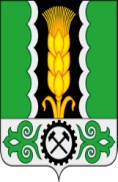 Российская ФедерацияРеспублика Хакасия	Совет депутатов Изыхского сельсовета	РЕШЕНИЕ29.03.2024           	                                                                                                   № 7п. Изыхские КопиОб утверждении   Порядка выдвижения, внесения, обсуждения, рассмотрения инициативных     проектов,       а также     проведения    их конкурсного отбораВ соответствии с частью 1 статьи 26.1 Федерального закона от 6 октября 2003 года № 131-ФЗ «Об общих принципах организации местного самоуправления в Российской Федерации», Законом Республики Хакасия от 21.06.2023 № 47-ЗРХ                «Об отдельных вопросах реализации инициативных проектов в Республике Хакасия», руководствуясь Уставом муниципального образования Изыхский сельсовет,  Совет депутатов Изыхского сельсоветаРЕШИЛ:1. Утвердить прилагаемый Порядок выдвижения, внесения, обсуждения, рассмотрения инициативных проектов, а также проведения их конкурсного отбора.2. Настоящее решение вступает в силу с момента его официального опубликования. Глава Изыхского сельсовета 						  И.А. Щепилова                                                                                     УТВЕРЖДЕН                                                                        решением Совета депутатов Изыхского сельсовета                                                                             от 29.03.2024 № 7 ____Порядок выдвижения, внесения, обсуждения, рассмотрения инициативных проектов, а также проведения их конкурсного отбора 
1. Общие положения1.1. Настоящий Порядок определяет правила выдвижения, внесения, обсуждения, рассмотрения инициативных проектов на территории муниципального образования Изыхский сельсовет (далее – муниципальное образование), проведения их конкурсного отбора.1.2. Инициативный проект вносится в Администрацию Изыхского сельсовета (далее – Администрация) в целях реализации мероприятий, имеющих приоритетное значение для жителей муниципального образования или его части, по решению вопросов местного значения или иных вопросов, право решения которых предоставлено органам местного самоуправления муниципального образования.2. Выдвижение, обсуждение инициативных проектов2.1. С выдвижением (инициативой о внесении) инициативного проекта вправе выступить инициативная группа численностью не менее десяти  граждан, достигших шестнадцатилетнего возраста и проживающих на территории муниципального образования, органы территориального общественного самоуправления, староста сельского населенного пункта, общественный совет муниципального образования, некоммерческая организация, осуществляющая деятельность на территории муниципального образования (далее – инициаторы проекта). Создание инициативной группы оформляется протоколом, который подписывается всеми членами инициативной группы по форме согласно приложению 3.2.2. Инициативный проект должен содержать следующие сведения:1) описание проблемы, решение которой имеет приоритетное значение для жителей муниципального образования или его части;2) обоснование предложений по решению указанной проблемы;3) описание ожидаемого результата (ожидаемых результатов) реализации инициативного проекта;4) предварительный расчет с обоснованием необходимых расходов на реализацию инициативного проекта;5) планируемые сроки реализации инициативного проекта (срок реализации инициативного проекта не может превышать один год);6) указание на объем средств местного бюджета в случае использования этих средств в целях реализации инициативного проекта, за исключением планируемого объема инициативных платежей;7) сведения о планируемом (возможном) финансовом, имущественном и (или) трудовом участии заинтересованных лиц в реализации инициативного проекта;8) указание на объем средств республиканского бюджета Республики Хакасия, необходимый для реализации инициативного проекта;9) указание на территорию муниципального образования или его часть,                        в границах которой будет реализовываться инициативный проект, в соответствии                 с порядком, установленным нормативным правовым актом Совета депутатов Изыхского сельсовета.В случае выдвижения инициативного проекта инициативной группой, состоящей из граждан, достигших шестнадцатилетнего возраста и проживающих на территории муниципального образования, или старостой сельского населенного пункта инициативный проект должен быть подписан соответственно каждым членом инициативной группы, старостой сельского населенного пункта.В случае выдвижения инициативного проекта органом территориального общественного самоуправления, некоммерческой организацией или общественным советом муниципального образования инициативный проект должен быть подписан соответственно руководителем органа территориального общественного самоуправления, некоммерческой организации или председателем общественного совета муниципального образования.2.3. В целях обсуждения инициативного проекта, определения его соответствия интересам жителей муниципального образования или его части, целесообразности реализации инициативного проекта, а также принятия решения о поддержке инициативного проекта инициативный проект до его внесения                               в Администрацию подлежит рассмотрению на сходе, собрании или конференции граждан, в том числе на сходе, собрании или конференции граждан по вопросам осуществления территориального общественного самоуправления, либо по вопросу о поддержке инициативного проекта проводится опрос граждан, сбор их подписей.При этом возможно рассмотрение нескольких инициативных проектов на одном сходе, одном собрании или конференции.2.4. Сход, собрание или конференция граждан по вопросу о поддержке инициативного проекта назначается и проводится в порядке, установленном Советом депутатов Изыхского сельсовета, а в случае, если инициаторами проекта являются органы территориального общественного самоуправления – в порядке, установленном уставом территориального общественного самоуправления.2.5. Опрос граждан по вопросу о поддержке инициативного проекта назначается и проводится в соответствии с Порядком назначения и проведения опроса граждан в муниципальном образовании Изыхский сельсовет, установленным решением Советом депутатов Изыхского сельсовета от 13.06.2018 № 23.2.6. Поддержка инициативного проекта при сборе подписей осуществляется путем внесения в подписные листы не менее 120 подписей граждан, достигших 16-летнего возраста и проживающих на территории (части территории) муниципального образования, в границах которой будет реализовываться инициативный проект.Сбор подписей в целях поддержки инициативного проекта осуществляется                      в следующем порядке:1) подписи собираются инициаторами проекта посредством их внесения                                 в подписной лист по форме согласно приложению 1 к настоящему Порядку;2) в подписном листе указывается наименование инициативного проекта,                      в поддержку которого осуществляется сбор подписей;3) в подписном листе ставиться подпись гражданина – жителя муниципального образования и дата ее внесения.Подпись и дату ее внесения гражданин ставит собственноручно. Сведения о гражданине (фамилия, имя, отчество, дата рождения, адрес места жительства), проставляющем в подписном листе свою подпись, могут вноситься в подписной лист по просьбе гражданина лицом, осуществляющим сбор подписей. Указанные сведения вносятся только рукописным способом, при этом использование карандашей не допускается;4) гражданин вправе ставить подпись в поддержку одного и того же инициативного проекта только один раз, подпись и дата ее внесения ставится гражданином собственноручно;5) каждый подписной лист должен быть заверен подписью представителя инициаторов проекта, осуществлявшего сбор подписей.При заверении подписного листа представитель инициатора проекта, осуществлявший сбор подписей, собственноручно указывает свои фамилию, имя и отчество, дату рождения, адрес места жительства, а также ставит свою подпись и дату ее внесения;6) при сборе подписей допускается заполнение подписного листа на лицевой и оборотной стороне. При этом оборотная сторона является продолжением лицевой стороны с единой нумерацией подписей, а заверительные подписи и сведения о представителе инициатора проекта, осуществлявшем сбор подписей, ставятся на оборотной стороне подписного листа непосредственно после последней подписи жителя.После окончания сбора подписей инициатором проекта подсчитывается количество подписей и составляется протокол об итогах сбора подписей граждан в поддержку инициативного проекта по форме согласно приложению 2 к настоящему Порядку, который подписывается инициатором проекта. В случае если инициатором проекта является инициативная группа граждан, протокол подписывается всеми членами инициативной группы граждан.3. Внесение инициативных проектов3.1. Инициативный проект вносится инициаторами проекта на рассмотрение                     в Администрацию в срок до 15 апреля (включительно) года проведения конкурсного отбора, на бумажном носителе и в электронном виде с приложением следующих документов (далее – документы):1) заявка на участие в конкурсном отборе на муниципальном этапе (далее соответственно – заявка, муниципальный отбор), подписанная инициаторами инициативного проекта, по форме согласно приложению 4;2) паспорт инициативного проекта, составленный по форме согласно приложению 5 к настоящему Порядку;3) протоколы сходов, собраний, конференций граждан, подтверждающие поддержку инициативного проекта жителями муниципального образования или его части – в случае рассмотрения инициативного проекта на сходе, собрании или конференции граждан;4) подписные листы, подтверждающие поддержку инициативного проекта жителями муниципального образования или его части – в случае проведения опроса граждан по вопросу о поддержке инициативного проекта;5) сметная документация по видам работ в целях реализации инициативного проекта;6) гарантийные письма юридических лиц, индивидуальных предпринимателей, граждан, содержащие обязательства по обеспечению реализации инициативного проекта в форме добровольного имущественного участия и (или) в форме трудового участия заинтересованных лиц, составленные по форме согласно приложению 6                     к настоящему Порядку (представляются в случае если в реализации инициативного проекта планируется использование указанных форм);7) гарантийное письмо, подписанное инициаторами инициативного проекта, содержащее обязательство по перечислению инициативных платежей в местный бюджет муниципального образования, составленное по форме согласно приложению 7 к настоящему Порядку;8) оформленное протоколом общего собрания собственников помещений                         в многоквартирном доме решение о согласии на оказание услуг (выполнение работ) по проведению благоустройства, ремонта общего имущества в многоквартирном доме и (или) о принятии создаваемого в результате инициативного проекта имущества в состав общего имущества многоквартирного дома (в случае если инициативный проект предполагает оказание услуг (выполнение работ) по проведению благоустройства, ремонту общего имущества в многоквартирном доме).3.4. Информация о внесении инициативного проекта в Администрацию подлежит опубликованию (обнародованию) и размещению на официальном сайте муниципального образования в информационно-телекоммуникационной сети «Интернет» в течение 3 рабочих дней со дня внесения инициативного проекта                         в местную администрацию и должна содержать сведения, указанные в подпункте 2.1 части 2 настоящего Порядка. Одновременно граждане информируются                                       о возможности представления в Администрацию своих замечаний и предложений по инициативному проекту с указанием срока их представления, который не может составлять менее 5 рабочих дней. Свои замечания и предложения вправе направлять жители муниципального образования, достигшие шестнадцатилетнего возраста. В сельском населенном пункте указанная информация может доводиться до сведения граждан старостой сельского населенного пункта.4. Рассмотрение инициативного проекта4.1. Администрация регистрирует заявки на участие в муниципальном отборе                   в день их поступления с указанием даты и времени.Администрация не позднее 30 апреля года проведения конкурсного отбора осуществляет рассмотрение инициативных проектов и принимает решение об их допуске или отказе в их допуске к участию в муниципальном отборе.Решение об отказе в допуске инициативного проекта к участию                                                     в муниципальном отборе направляется инициатору проекта в течение 3 рабочих дней со дня принятия такого решения.4.2. Основаниями для отказа в допуске инициативного проекта к участию в муниципальном отборе являются:1) непредставление (представление не в полном объеме) документов, указанных в пункте 3.1 настоящего Порядка;2) несоответствие инициативного проекта требованиям, установленным статьей 2 Закона Республики Хакасия от 21.06.2023 № 47-ЗРХ «Об отдельных вопросах реализации инициативных проектов в Республике Хакасия» (далее – Закон Республики Хакасия № 47-ЗРХ);3) направление реализации инициативного проекта не относится к числу приоритетных направлений реализации инициативных проектов, определенных в приложении 1 к постановлению Правительства Республики Хакасия от 27.02.2024 № 138 «О реализации отдельных положений Закона Республики Хакасия                                       от 21.06.2023 № 47-ЗРХ «Об отдельных вопросах реализации инициативных проектов в Республике Хакасия» (далее – постановление Правительства Республики Хакасия от 27.02.2024 № 138);4) несоблюдение срока представления документов, указанного в пункте 3.1. настоящего Порядка;5) отсутствие права собственности муниципального образования на имущество либо права распоряжения и (или) пользования имуществом, в отношении которого планируется реализация инициативного проекта, и (или) отсутствие права собственности муниципального образования на земельный участок, на котором расположено имущество (планируется создание нового муниципального имущества), либо отсутствие права пользования земельным участком, на котором расположено имущество, либо отсутствие права общей долевой собственности собственников помещений в многоквартирном доме на земельный участок, на котором планируется создание нового имущества;6) представление недостоверных сведений, содержащихся в заявке на участие в конкурсном отборе и (или) документах (определение недостоверных сведений осуществляется на основе выявления несоответствия представленных сведений друг другу, несоответствия представленных сведений данным государственной статистики или иным официальным данным);7) доля инициативных платежей, как источника финансирования реализации инициативного проекта, составляет менее 10 процентов от общей суммы реализации инициативного проекта.5. Конкурсный отбор инициативного проекта5.1. Для рассмотрения инициативных проектов Администрацией формируется муниципальная конкурсная комиссия в соответствии с требованиями, установленными статьей 3 Закона Республики Хакасия № 47-ЗРХ.5.2. Администрация в течение 3 рабочих дней со дня принятия решения                           о допуске инициативного проекта к участию в муниципальном отборе направляет инициативные проекты в муниципальную конкурсную комиссию.Заседание муниципальной конкурсной комиссии проводится в течение 3 рабочих дней со дня получения инициативных проектов от Администрации муниципального образования.5.3. По итогам рассмотрения инициативных проектов муниципальная конкурсная комиссия составляет рейтинг инициативных проектов по форме согласно приложению 8 к настоящему Порядку (далее – рейтинг).Рейтинг представляет собой перечень инициативных проектов с присвоением им порядковых номеров мест по мере уменьшения итогового балла инициативного проекта. Итоговый балл определяется как сумма баллов, присвоенных инициативному проекту по каждому из критериев, предусмотренных частью 4 статьи 4 Закона Республики Хакасия № 47-ЗРХ. Инициативному проекту с наибольшим итоговым баллом присваивается первое место в рейтинге.Если несколько инициативных проектов набрали одинаковое количество баллов, более высокое место (меньший порядковый номер места) в рейтинге присваивается инициативному проекту, предусматривающему большую долю инициативных платежей, привлекаемых для финансирования инициативного проекта.Если несколько инициативных проектов набрали одинаковое количество баллов и предусматривают одинаковую долю инициативных платежей, привлекаемых для финансирования инициативного проекта, более высокое место (меньший порядковый номер места) в рейтинге присваивается инициативному проекту, заявка на участие в конкурсном отборе на муниципальном этапе которого имеет более ранние дату и время регистрации.5.4. Муниципальная конкурсная комиссия по результатам рассмотрения инициативных проектов принимает одно из следующих решений:1) поддержать инициативный проект и направить его для рассмотрения                            в Министерство национальной и территориальной политики Республики Хакасия (далее – Миннацполитики Хакасии) на организацию проведения конкурсного отбора инициативных проектов;2) отказать в поддержке инициативного проекта и вернуть его инициаторам проекта с указанием причин отказа в случаях, предусмотренных частью 7 статьи 26.1 Федерального закона от 06.11.2003 № 131-ФЗ «Об общих принципах организации местного самоуправления в Российской Федерации».5.5. Поддержанными считаются инициативные проекты, которым муниципальными конкурсными комиссиями присвоены порядковые номера мест                    в рейтинге с 1 по 3 (далее – поддержанные инициативные проекты).5.6. Решение муниципальной конкурсной комиссии оформляется протоколом                в течение 3 рабочих дней со дня проведения заседания муниципальной конкурсной комиссии.5.7. Для участия в конкурсном отборе на региональном этапе Администрация направляет в Миннацполитики Хакасии на бумажном носителе и в электронном виде в срок до 15 мая (включительно) года проведения конкурсного отбора следующие документы по поддержанным инициативным проектам (далее – документация):1) заявку на участие в конкурсном отборе по форме согласно приложению 1                     к постановлению Правительства Республики Хакасия от 27.02.2024 № 138;2) паспорт инициативного проекта, составленный по форме согласно приложению 2 постановлению Правительства Республики Хакасия от 27.02.2024                  № 138;3) протоколы сходов, собраний, конференций граждан, подтверждающие поддержку инициативного проекта жителями муниципального образования или его части – в случае рассмотрения инициативного проекта на сходе, собрании или конференции граждан;4) подписные листы, подтверждающие поддержку инициативного проекта жителями муниципального образования или его части – в случае проведения опроса граждан по вопросу о поддержке инициативного проекта;5) сметную документацию по видам работ в целях реализации инициативного проекта;6) гарантийное письмо, подписанное инициаторами инициативного проекта, содержащее обязательство по перечислению инициативных платежей в местный бюджет муниципального образования, составленное по форме согласно приложению 4 постановлению Правительства Республики Хакасия от 27.02.2024 № 138;7) гарантийные письма юридических лиц, индивидуальных предпринимателей, граждан, содержащие обязательства по обеспечению реализации инициативного проекта в форме добровольного имущественного участия и (или) в форме трудового участия заинтересованных лиц, составленные по форме согласно приложению 3                       постановлению Правительства Республики Хакасия от 27.02.2024 № 138 (представляются в случае если в реализации инициативного проекта планируется использование указанных форм);8) оформленное протоколом общего собрания собственников помещений                        в многоквартирном доме решение о согласии на оказание услуг (выполнение работ) по проведению благоустройства, ремонта общего имущества в многоквартирном доме и (или) о принятии создаваемого в результате инициативного проекта имущества в состав общего имущества многоквартирного дома (в случае если инициативный проект предполагает оказание услуг (выполнение работ) по проведению благоустройства, ремонту общего имущества в многоквартирном доме);9) протокол муниципальной конкурсной комиссии с приложением рейтинга.6. Размещение информации6.1. Информация о рассмотрении инициативного проекта Администрацией, о ходе реализации инициативного проекта, в том числе об использовании денежных средств, об имущественном и (или) трудовом участии заинтересованных в его реализации лиц, подлежит опубликованию (обнародованию) и размещению на официальном сайте муниципального образования в информационно-телекоммуникационной сети «Интернет». 6.2. Отчет администрации об итогах реализации инициативного проекта подлежит опубликованию (обнародованию) и размещению на официальном сайте муниципального образования в информационно-телекоммуникационной сети «Интернет» в течение 30 календарных дней со дня завершения реализации инициативного проекта. Приложение № 1
к Порядку выдвижения, внесения, обсуждения, рассмотрения инициативных проектов, а также проведения их конкурсного отбора  Подписной листМы, нижеподписавшиеся, поддерживаем инициативный проект:___________________________________________________________________(наименование инициативного проекта)Подпись заверяю _________________________________________________________ (Ф.И.О., дата рождения, адрес места жительства_______________________________________________________________________лица, осуществляющего сбор подписей)«____» _____________ 20___ г _____________________________(подпись)* Обработка персональных данных осуществляется в соответствии с требованиями Федерального закона от 27 июля 2006 года № 152-ФЗ «О персональных данных».Приложение № 2
к Порядку выдвижения, внесения, обсуждения, рассмотрения инициативных проектов, а также проведения их конкурсного отбора Протокол
об итогах сбора подписей граждан в поддержку инициативного проекта
______________________________________________________________
(наименование инициативного проекта)Территория, в границах которой осуществлялся сбор подписей, является территорией, на которой может реализовываться инициативный проект – _______________________________________________________________________.Общее количество жителей, проживающих на указанной территории – _______________________________________________________________________.Количество подписей, которое необходимо для учета мнения по вопросу поддержки инициативного проекта – _________________________________________.Количество подписных листов – _______________________________________.Количество подписей в подписных листах в поддержку инициативного проекта- _______________________________________________________________________.Инициатор проекта ______________________ ________________________                                             (подпись)                                (Ф.И.О.)илиЧлена инициативной группы проекта:1. ______________________ ________________________              (подпись)                                           (Ф.И.О.)2. ______________________ ________________________                (подпись)                                         (Ф.И.О.)3. ______________________ ________________________                 (подпись)                                         (Ф.И.О.)Приложение № 3
к Порядку выдвижения, внесения, обсуждения, рассмотрения инициативных проектов, а также проведения их конкурсного отбора Протокол
о создании инициативной группы граждан
по выдвижению инициативного проекта1.Приложение № 4
к Порядку выдвижения, внесения, обсуждения, рассмотрения инициативных проектов, а также проведения их конкурсного отбора     __________________/__________________/_________________________________        (должность)             (подпись)                       (инициалы, фамилия)Приложение № 5
к Порядку выдвижения, внесения, обсуждения, рассмотрения инициативных проектов, а также проведения их конкурсного отбора ПАСПОРТИНИЦИАТИВНОГО ПРОЕКТА    Инициатор проекта ___________   ____________ / ________________________                                                (дата)            (подпись)                (Ф.И.О.)Приложение № 6
к Порядку выдвижения, внесения, обсуждения, рассмотрения инициативных проектов, а также проведения их конкурсного отбора ГАРАНТИЙНОЕ ПИСЬМО_______________________________________________________________________              (наименование организации или физического лица)(в   лице руководителя организации – для юридических лиц) гарантируюобеспечить участие в реализации инициативного проекта______________________________________________________________________________________________________________________________________________                   (наименование инициативного проекта)на                                                                                                                            в форме:территории __________________________________________________                               (наименование муниципального образования                                                  Республики Хакасия)1) добровольного имущественного участия ___________________________________                                                                                      (вид имущественного участия)_______________________________________________________________________2)трудового участия ______________________________________________________                                                            (численность участников)________________/________________/_____________________________________   (должность) <*>       (подпись)            (расшифровка подписи, Ф.И.О. полностью)                          М.П. <*>    --------------------------------    <*> За исключением физических лиц.Приложение № 7
к Порядку выдвижения, внесения, обсуждения, рассмотрения инициативных проектов, а также проведения их конкурсного отбора                             ГАРАНТИЙНОЕ ПИСЬМО    Настоящим письмом гарантируем перечислить инициативный платеж в размере_____________________ (__________________________________________) рублей,                                                                             (прописью)на реализацию инициативного проекта __________________________________________________________________________________________________________________________________________________                             (наименование инициативного проекта)в местный бюджет муниципального образования Республики Хакасия_______________________________________________________________________       (наименование муниципального образования Республики Хакасия)Инициаторы          1) _____________________/_____________________________/проекта:                                       (подпись)                (расшифровка)                               2) _____________________/_____________________________/                                                      (подпись)                (расшифровка)                               3) _____________________/_____________________________/                                                      (подпись)                (расшифровка)                               4) _____________________/_____________________________/                                                      (подпись)                (расшифровка)                               5) _____________________/_____________________________/                                                       (подпись)                (расшифровка)                              6) _____________________/_____________________________/                                                       (подпись)                (расшифровка)                             7) _____________________/_____________________________/                                                       (подпись)                (расшифровка)                             8) _____________________/_____________________________/                                                       (подпись)                (расшифровка)                             9) _____________________/_____________________________/                                                       (подпись)                (расшифровка)                             10) ____________________/_____________________________/                                                       (подпись)                (расшифровка)                                                                 Приложение № 7
                                                                 к Порядку выдвижения,                                                                 внесения, обсуждения,                                                                   рассмотрения инициативных проектов,                                                                   а также проведения                                                                   их конкурсного отбора РЕЙТИНГинициативных проектов на территории Республики Хакасия№ п/пФамилия, имя, отчество *Дата рождения *Адрес места жительства *Подпись и дата подписания листа_________________________
(наименование населенного пункта)«__» _________ 20__№ п/пФамилия, имя, отчествоДата рожденияАдрес места жительства, контактный телефонПодпись гражданина1.2.3.4.5.6.7.8.9.10приняли решение о создании инициативной группы граждан в целях выдвижения инициативного проекта:_____________________________________________________________________.(наименование инициативного проекта)2. Обратиться в Администрацию_________________________________________по вопросу определения территории, на которой планируется реализовывать инициативный проект.3. Назначить уполномоченным лицом, представляющим интересы инициативной группы граждан при рассмотрении Администрацией___________________________внесенного инициативного проекта________________________________________.                           (фамилия, имя, отчество)приняли решение о создании инициативной группы граждан в целях выдвижения инициативного проекта:_____________________________________________________________________.(наименование инициативного проекта)2. Обратиться в Администрацию_________________________________________по вопросу определения территории, на которой планируется реализовывать инициативный проект.3. Назначить уполномоченным лицом, представляющим интересы инициативной группы граждан при рассмотрении Администрацией___________________________внесенного инициативного проекта________________________________________.                           (фамилия, имя, отчество)приняли решение о создании инициативной группы граждан в целях выдвижения инициативного проекта:_____________________________________________________________________.(наименование инициативного проекта)2. Обратиться в Администрацию_________________________________________по вопросу определения территории, на которой планируется реализовывать инициативный проект.3. Назначить уполномоченным лицом, представляющим интересы инициативной группы граждан при рассмотрении Администрацией___________________________внесенного инициативного проекта________________________________________.                           (фамилия, имя, отчество)приняли решение о создании инициативной группы граждан в целях выдвижения инициативного проекта:_____________________________________________________________________.(наименование инициативного проекта)2. Обратиться в Администрацию_________________________________________по вопросу определения территории, на которой планируется реализовывать инициативный проект.3. Назначить уполномоченным лицом, представляющим интересы инициативной группы граждан при рассмотрении Администрацией___________________________внесенного инициативного проекта________________________________________.                           (фамилия, имя, отчество)приняли решение о создании инициативной группы граждан в целях выдвижения инициативного проекта:_____________________________________________________________________.(наименование инициативного проекта)2. Обратиться в Администрацию_________________________________________по вопросу определения территории, на которой планируется реализовывать инициативный проект.3. Назначить уполномоченным лицом, представляющим интересы инициативной группы граждан при рассмотрении Администрацией___________________________внесенного инициативного проекта________________________________________.                           (фамилия, имя, отчество)Подписи членов инициативной группы:Подписи членов инициативной группы:Подписи членов инициативной группы:Подписи членов инициативной группы:Подписи членов инициативной группы:ЗАЯВКАна участие в конкурсном отборе инициативных проектовЗАЯВКАна участие в конкурсном отборе инициативных проектовЗАЯВКАна участие в конкурсном отборе инициативных проектовЗАЯВКАна участие в конкурсном отборе инициативных проектовРегистрационный номер заявкиДата полученияНаименование инициативного проектаМесто реализации инициативного проектаСведения об инициаторах инициативного проектаПочтовый адрес для направления необходимой информации инициаторам инициативного проектаСведения о лице из числа инициаторов инициативного проекта, осуществляющего рабочие контактыФИОМоб. телефонE-mailСведения о лице из числа инициаторов инициативного проекта, осуществляющего рабочие контактыПочтовый адрес муниципального образования, на территории которого планируется реализация инициативного проектаКонтакты представителя муниципального образования, на территории которого планируется реализация инициативного проектаФИОМоб. телефонE-mailКонтакты представителя муниципального образования, на территории которого планируется реализация инициативного проектаN п/пОбщая характеристика проектаСведенияСведенияСведения1Наименование инициативного проекта2Краткое описание инициативного проекта3Наименование приоритетного направления инициативного проекта4Сведения об инициаторах инициативного проекта (необходимо заполнить одну из строк 4.1 - 4.4)4.1инициативная группа численностью не менее десяти граждан, достигших шестнадцатилетнего возраста и проживающих на территории соответствующего муниципального образования Республики Хакасия (далее - муниципальное образование),                    с указанием количества человек 4.2орган территориального общественного самоуправления, с указанием его наименования4.3староста соответствующего сельского населенного пункта, с указанием наименования, даты и номера нормативного правового акта представительного органа муниципального образования о назначении старосты4.4иные лица, осуществляющие деятельность на территории муниципального образования, с указанием инициатора проекта, наименования, даты и номера нормативного правового акта представительного органа муниципального образования, которым предоставлено право иным лицам выступить инициаторами инициативного проекта5Описание проблемы, решение которой имеет приоритетное значение для жителей муниципального образования или его части6Описание ожидаемого результата (ожидаемых результатов) реализации инициативного проекта7Предварительный расчет необходимых расходов на реализацию инициативного проекта (в рублях)8Планируемый объем финансирования инициативного проекта за счет инициативных платежей (в рублях)9Планируемый объем средств местного бюджета в случае использования этих средств в целях реализации инициативного проекта, за исключением планируемого объема инициативных платежей (в рублях)10Планируемый объем средств республиканского бюджета, необходимый для реализации инициативного проекта (в рублях)11Планируемые сроки реализации инициативного проекта (не более 1 года)12Сведения о планируемом (возможном) имущественном и (или) трудовом участии заинтересованных лиц в реализации данного проекта12.1наименование имущественной формы участия в реализации инициативного проекта (предоставление техники, транспортных средств, оборудования и других форм)12.2количество граждан, изъявивших желание принять трудовое участие в реализации инициативного проектаN п/пНаименование видов деятельности (работ)Количество граждан, человек12.2количество граждан, изъявивших желание принять трудовое участие в реализации инициативного проекта112.2количество граждан, изъявивших желание принять трудовое участие в реализации инициативного проекта212.2количество граждан, изъявивших желание принять трудовое участие в реализации инициативного проекта312.2количество граждан, изъявивших желание принять трудовое участие в реализации инициативного проекта412.2количество граждан, изъявивших желание принять трудовое участие в реализации инициативного проектаИТОГОИТОГО13Территория муниципального образования или его часть, в границах которой будет реализовываться инициативный проект13.1наименование муниципального образования (указывается городской округ, муниципальный район или поселение исходя из полномочий органов местного самоуправления, в рамках которых реализуется инициативный проект)13.2населенный пункт13.3адрес (при наличии): улица, номер дома14Количество благополучателей - всего (человек), из них14.1прямые благополучатели (человек) 14.2косвенные благополучатели (человек) 15Сведения об одобрении проекта жителями муниципального образования по итогам схода, собрания или конференции граждан с указанием количества принявших участие в обсуждениях жителей (человек)16Сведения об одобрении проекта жителями муниципального образования по результатам опроса граждан и (или) подписным листам17Информационная поддержка проекта (публикации в СМИ, сети Интернет, социальных сетях и другие)18Контактные данные представителя инициативного проектаТелефонТелефонТелефон18Контактные данные представителя инициативного проектаE-mailE-mailE-mailN п/пНаименование муниципального образования Республики Хакасия (далее - муниципальное образование)/      инициативного проектаКритерий № 1 «Актуальность инициативного проекта»Критерий № 2 «Степень участия муниципального образования, граждан, индивидуальных предпринимателей, юридических лиц в реализации инициативного проекта, в том числе степень имущественного и (или) трудового участия»Критерий № 2 «Степень участия муниципального образования, граждан, индивидуальных предпринимателей, юридических лиц в реализации инициативного проекта, в том числе степень имущественного и (или) трудового участия»Критерий № 2 «Степень участия муниципального образования, граждан, индивидуальных предпринимателей, юридических лиц в реализации инициативного проекта, в том числе степень имущественного и (или) трудового участия»Критерий № 3 «Социальная эффективность от реализации инициативного проекта, в том числе удельный вес населения - благополучателей (в процентах от общего числа жителей муниципального образования)»Критерий № 4 «Приоритетное направление реализации инициативного проекта, определенное постановлением Правительства Республики Хакасия»Итого по критериям оценкиМесто в рейтингеN п/пНаименование муниципального образования Республики Хакасия (далее - муниципальное образование)/      инициативного проектаЗначение/баллЗначение/баллЗначение/баллЗначение/баллЗначение/баллЗначение/баллИтого по критериям оценкиМесто в рейтингеN п/пНаименование муниципального образования Республики Хакасия (далее - муниципальное образование)/      инициативного проектаинформация о необходимости решения проблемы, обозначенной инициатором проекта, предусмотрена в документах стратегического или территориального планированиядоля граждан, изъявивших желание принять трудовое участие в реализации инициативного проекта, в общей численности жителей населенного пункта или района в городе по состоянию на 1 января года проведения конкурсного отбора, %количество имущественных форм участия в реализации инициативного проекта (предоставление техники, транспортных средств, оборудования и других форм), ед.доля инициативных платежей в стоимости инициативного проекта, %доля населения - благополучателей в общей численности жителей населенного пункта или района в городе по состоянию на 1 января года проведения конкурсного отбора, %Информация об отнесении инициативного проекта к числу приоритетных направлений реализации инициативных проектов, установленных постановлением Правительства Республики ХакасияИтого по критериям оценкиМесто в рейтингеN п/пНаименование муниципального образования Республики Хакасия (далее - муниципальное образование)/      инициативного проекта(да - 10 баллов, нет - 0 баллов)(до 10% - 10 баллов;               свыше 10% - 30 баллов;              при отсутствии трудового участия граждан - 0 баллов)1 балл за каждую 1 форму имущественного участия(от 10 до 15% - 10 баллов;             от 15 до 30% - 20 баллов;              от 30 до 45% - 30 баллов;               от 45 до 60% - 40 баллов;             от 60 до 75% - 50 баллов; свыше 75% - 60 баллов)(свыше 70% - 50 баллов;             от 50 до 70% - 30 баллов;             от 20 до 50% - 20 баллов;             до 20% - 10 баллов,                    нет - 0 баллов)(да - 10 баллов, нет - 0 баллов)Итого по критериям оценкиМесто в рейтинге